IntroductionMembership of Mendip Cave Rescue is now open to all cavers active in MCR's area of cover. Before a new member can be allowed to go underground on training / incidents with MCR, we must be sure that they have the relevant caving skills which include self-sufficiency in looking after themselves underground and be competent with personal progression through various caves. They must also be fit enough to tackle a variety of cave systems within MCR's region and have an awareness of maintaining their own personal caving equipment.To help assess an applicant's suitability to join MCR, please complete this sponsors form to confirm that they meet the membership criteria and return it to the Membership Secretary.Successful applicants for Core membership will spend a minimum of 12 months (up to a maximum of 24 months) as a Provisional Member, during which time they will be assigned a mentor to guide them through the induction process, help facilitate any training required and introduce them to other MCR members. By default, the applicants sponsor will be appointed as their mentor but if you feel that an alternative MCR member would be better suited to the mentor role for this applicant please discuss this with them, and indicate the proposed mentor in the section below.Personal DetailsApplicationI confirm that the applicant meets the following criteria from the person specification contained on the MCR membership application form:membership@mendipcaverescue.org	https://www.mendipcaverescue.org  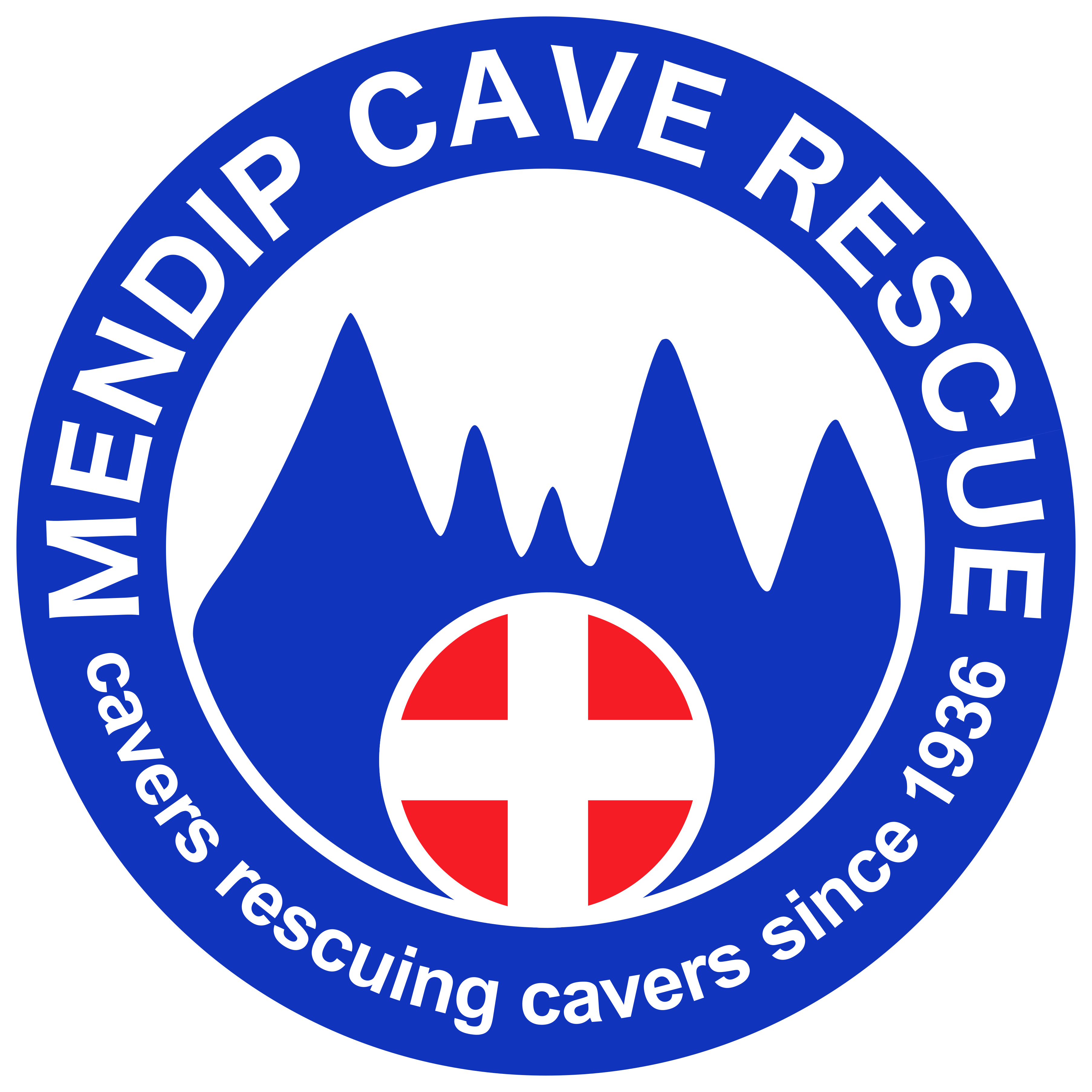 Mendip Cave RescueApplication for MembershipSponsors FormSponsors nameContact phone numberEmail addressApplicants nameBrief description of your caving experience with the applicantOver 18 years old and has at least two years of caving experienceY / NActive & available in MCR's area of operation for the foreseeable futureY / NCurrent member of the British Caving Association, or affiliated caving clubY / NAble to commit to MCR's training requirementsY / NWould be a good team player within MCRY / NWill give service freely & voluntarily, and to the best of my knowledge is not applying to join MCR for any vested personal or commercial gainY / NFor underground roles, fit enough to tackle a variety of caves in MCR's regionY / NFor underground roles, has demonstrated competency in ladder and SRT skills and the ability to tie a variety of knotsY / NFor core member applications, I confirm that the following MCR member has agreed to act as a mentor to help guide them through their MCR inductionMentors nameY / NI confirm that all the information I have provided is accurate and that I have no conflict of interest associated with this membership applicationY / NSignature:Date: